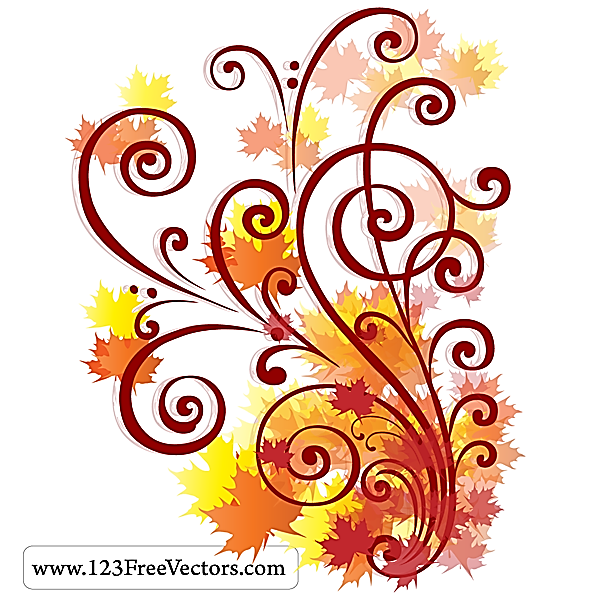 Trinity Lutheran Church of Colebrook – check out trinitylutherancolebrook.orgThis is the day that the Lord has made. Let us rejoice and be glad in it.” Psalm 118:24How often do we take for granted every beautiful day we have been given? Whether the sun shines or the clouds hover above us; whether warmth or cold settles in our bones, how can we not see the splendor in creation with every breath we take? Life’s pressures, which demand that we be better than most and twice as productive, can create anxiety. So much so that we cannot see that which is freely given each and every day. Little blessings are the most precious because they reveal the intimacy of our Lord Jesus. Every hair on our head is counted every (Luke 12.7), every star in the sky is numbered and given a name (Psalm 147:4). Everything God creates is given special attention. Surely then we are cherished by God. What if true believers remembered this and reflected the light of our Savior and brought joy to everyone they met? What if we happily spoke about our love for God, and more importantly, God’s love for each one of us?  We can sometimes be so glum one would never guess we are God’s people, loved and adored. One would never guess that we have been saved and promised eternal life with God forever!      As devout children of God we ought to be excited beyond ourselves!!! We ought to be ecstatic running from this place of worship to share the Good News to all who do not darken our doorways. Morning devotions puts us in the right mood, reminds us we have much for which to be thankful. If spending time with God brings us joy, imagine how much more joy we bring God when we take the time to talk to Him. Can we be as excited about Jesus, as we were about seeing the eclipse this week? Can we get on the same solar wagon and share our experiences like thousands did when the moon passed between the sun and the earth? People bought the appropriate viewing glasses, traveled to the best spot in America to witness the eclipse or simply stood outside and looked upward. One picture I will never forget is a post from a friend who, in her sparkling personality, struck a pose pointing to the eclipse in admiration!!! What a great image to mark this extraordinary day. It was a unique time midst our ordinary days, the operative word, here, being ordinary. We get caught up in the normalcy of life. And unless we are frequently doing or seeing something totally new we, as a throw-away society, rush ahead searching for that one thing what will delight us today. Is the birth of Jesus, the death and resurrection of Christ old news? Have we forgotten how awesome it felt when we first learned of the amazing gift of eternal life? In the beginning of our faith journey, we were ecstatic about the knowledge we were saved but eventually we became so comfortable with this good news we began to take it for granted. We assumed that the rest of the world did too. We assume everyone knows about God’s grace. Yes, we believe Jesus died on the cross for us. We believe heaven awaits us, but we we don’t want to miss out on anything that might cross our earthly path. With this kind of mindset then you’d think we’d be just as concerned about missing out on the generosity of a living loving God who waits patiently to hear from us and who wants to bless us with so much more. We have a God who walks beside us every single day. We have a God whose light is so bright we cannot look at it directly, so pure unbelievably white (Matt 17). I for one, need to remind myself, every day, that God’s grace and mercy falls upon us like heavenly raindrops and snowflakes. I need to be aware of the millions of love drops filling our lives as God yearns to be in our hearts and in our minds. How about you?“Although you have not seen him, you love him; and even though you do not see him now, you believe in him and rejoice with an indescribable and glorious joy.” 1st Peter 1.8Blessings, Pastor Cheri